SECRETARIA DE EDUCACION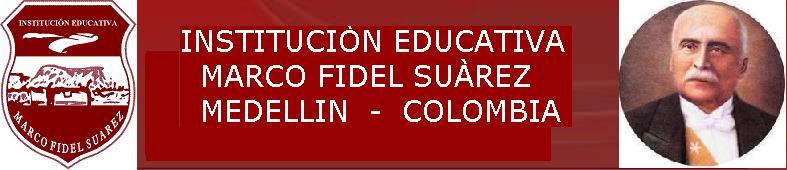 EDUCACION PRESENCIAL PARA ADULTOSÁREA: 		CIENCIAS SOCIALESCLEI:   		TRESOBJETIVO DEL GRADO: 	Identificar las características básicas de los documentos que utilizo (qué tipo de documento es, quién es el autor, a quién está dirigido, de qué habla...).SECRETARIA DE EDUCACIONEDUCACION PRESENCIAL PARA ADULTOSÁREA: 		CIENCIAS SOCIALESCLEI:   		TRESOBJETIVO DEL GRADO: 	Identificar las características básicas de los documentos que utilizo (qué tipo de documento es, quién es el autor, a quién está dirigido, de qué habla...).SECRETARIA DE EDUCACIONEDUCACION PRESENCIAL PARA ADULTOSÁREA: 		CIENCIAS SOCIALESCLEI:   		TRESOBJETIVO DEL GRADO: 	Identificar las características básicas de los documentos que utilizo (qué tipo de documento es, quién es el autor, a quién está dirigido, de qué habla...).SECRETARIA DE EDUCACIONEDUCACION PRESENCIAL PARA ADULTOSÁREA: 		CIENCIAS SOCIALESCLEI:   		TRESOBJETIVO DEL GRADO: 	Identificar las características básicas de los documentos que utilizo (qué tipo de documento es, quién es el autor, a quién está dirigido, de qué habla...).PERIODO: 1INTENSIDAD HORARIA: 20 HorasNo. SEMANAS: 10 PERIODO: 1INTENSIDAD HORARIA: 20 HorasNo. SEMANAS: 10 PERIODO: 1INTENSIDAD HORARIA: 20 HorasNo. SEMANAS: 10 PREGUNTA PROBLEMATIZADORA¿Cómo se ha transformado el planeta Tierra en el tiempo?PREGUNTA PROBLEMATIZADORA¿Cómo se ha transformado el planeta Tierra en el tiempo?PREGUNTA PROBLEMATIZADORA¿Cómo se ha transformado el planeta Tierra en el tiempo?EJES CURRICULARES: La Defensa de la condición humana y el respeto por su diversidad: multicultural, étnica, de género y opción personal de vida como recreación de la identidad colombiana.Sujeto, Sociedad Civil y Estado comprometidos con la defensa y promoción de los deberes y derechos humanos, como mecanismos para construir la democracia y buscar la paz. Mujeres y hombres como guardianes y beneficiarios de la madre tierra.La necesidad de buscar desarrollos económicos sostenibles que permitan preservar la dignidad humana.Nuestro Planeta como un espacio de interacciones cambiantes que nos posibilita y limita.Las construcciones culturales de la humanidad como generadoras de identidades y conflictos.Las distintas culturas como creadoras de diferentes tipos de saberes valiosos (ciencia, tecnología, medios de comunicación).Las organizaciones políticas y sociales como estructuras que canalizan diversos poderes para afrontar necesidades y cambios.EJES CURRICULARES: La Defensa de la condición humana y el respeto por su diversidad: multicultural, étnica, de género y opción personal de vida como recreación de la identidad colombiana.Sujeto, Sociedad Civil y Estado comprometidos con la defensa y promoción de los deberes y derechos humanos, como mecanismos para construir la democracia y buscar la paz. Mujeres y hombres como guardianes y beneficiarios de la madre tierra.La necesidad de buscar desarrollos económicos sostenibles que permitan preservar la dignidad humana.Nuestro Planeta como un espacio de interacciones cambiantes que nos posibilita y limita.Las construcciones culturales de la humanidad como generadoras de identidades y conflictos.Las distintas culturas como creadoras de diferentes tipos de saberes valiosos (ciencia, tecnología, medios de comunicación).Las organizaciones políticas y sociales como estructuras que canalizan diversos poderes para afrontar necesidades y cambios.EJES CURRICULARES: La Defensa de la condición humana y el respeto por su diversidad: multicultural, étnica, de género y opción personal de vida como recreación de la identidad colombiana.Sujeto, Sociedad Civil y Estado comprometidos con la defensa y promoción de los deberes y derechos humanos, como mecanismos para construir la democracia y buscar la paz. Mujeres y hombres como guardianes y beneficiarios de la madre tierra.La necesidad de buscar desarrollos económicos sostenibles que permitan preservar la dignidad humana.Nuestro Planeta como un espacio de interacciones cambiantes que nos posibilita y limita.Las construcciones culturales de la humanidad como generadoras de identidades y conflictos.Las distintas culturas como creadoras de diferentes tipos de saberes valiosos (ciencia, tecnología, medios de comunicación).Las organizaciones políticas y sociales como estructuras que canalizan diversos poderes para afrontar necesidades y cambios.COMPETENCIAS:Autonomía: Reconoce la importancia de tomar decisiones conscientemente, con sentido de causa en diferentes situaciones y contextos para la solución de problemas.	Axiología: Reconoce que es un ser con valores a través de las relaciones que establece con los demás que lo llevan a ser un ser social con sentido crítico, propositivo y organizativo.Relaciones intra e inter personales: Asume una actitud reflexiva y critica frente a los hechos y acontecimientos lo cual le permite definirse como un ser social.	Relación con la transcendencia: Se reconoce como un ser individual y social, que respeta las diferencias, contribuyendo a una sana convivencia	Creativa: Desarrolla habilidades que permitan aplicar de una manera creativa los diferentes conceptos, capacidades y aprendizajes para transformar su entorno, de manera responsable	Pensamiento crítico reflexivo: Analiza de forma crítico reflexiva las distintas situaciones que se presentan en los contextos en los cuales se desenvuelveCOMPETENCIAS:Autonomía: Reconoce la importancia de tomar decisiones conscientemente, con sentido de causa en diferentes situaciones y contextos para la solución de problemas.	Axiología: Reconoce que es un ser con valores a través de las relaciones que establece con los demás que lo llevan a ser un ser social con sentido crítico, propositivo y organizativo.Relaciones intra e inter personales: Asume una actitud reflexiva y critica frente a los hechos y acontecimientos lo cual le permite definirse como un ser social.	Relación con la transcendencia: Se reconoce como un ser individual y social, que respeta las diferencias, contribuyendo a una sana convivencia	Creativa: Desarrolla habilidades que permitan aplicar de una manera creativa los diferentes conceptos, capacidades y aprendizajes para transformar su entorno, de manera responsable	Pensamiento crítico reflexivo: Analiza de forma crítico reflexiva las distintas situaciones que se presentan en los contextos en los cuales se desenvuelveCOMPETENCIAS:Autonomía: Reconoce la importancia de tomar decisiones conscientemente, con sentido de causa en diferentes situaciones y contextos para la solución de problemas.	Axiología: Reconoce que es un ser con valores a través de las relaciones que establece con los demás que lo llevan a ser un ser social con sentido crítico, propositivo y organizativo.Relaciones intra e inter personales: Asume una actitud reflexiva y critica frente a los hechos y acontecimientos lo cual le permite definirse como un ser social.	Relación con la transcendencia: Se reconoce como un ser individual y social, que respeta las diferencias, contribuyendo a una sana convivencia	Creativa: Desarrolla habilidades que permitan aplicar de una manera creativa los diferentes conceptos, capacidades y aprendizajes para transformar su entorno, de manera responsable	Pensamiento crítico reflexivo: Analiza de forma crítico reflexiva las distintas situaciones que se presentan en los contextos en los cuales se desenvuelveESTANDARES: Identifica que un ser con valores posee lo fundamental para establecer una sana convivencia en su entorno social.Reconoce que la participación del ser humano en la sociedad es fundamental en la toma de decisiones	.Reconoce la importancia de los diferentes roles sociales en la comunidad		Describe las diferentes situaciones que se presentan en su entorno social	Descubre habilidades cognitivas y comunicativas que le permiten colaborar positivamente en la construcción de un ambiente de sana convivenciaESTANDARES: Identifica que un ser con valores posee lo fundamental para establecer una sana convivencia en su entorno social.Reconoce que la participación del ser humano en la sociedad es fundamental en la toma de decisiones	.Reconoce la importancia de los diferentes roles sociales en la comunidad		Describe las diferentes situaciones que se presentan en su entorno social	Descubre habilidades cognitivas y comunicativas que le permiten colaborar positivamente en la construcción de un ambiente de sana convivenciaESTANDARES: Identifica que un ser con valores posee lo fundamental para establecer una sana convivencia en su entorno social.Reconoce que la participación del ser humano en la sociedad es fundamental en la toma de decisiones	.Reconoce la importancia de los diferentes roles sociales en la comunidad		Describe las diferentes situaciones que se presentan en su entorno social	Descubre habilidades cognitivas y comunicativas que le permiten colaborar positivamente en la construcción de un ambiente de sana convivenciaDBA:DBA: 2. Comprende que la Tierra es un planeta en constante transformación cuyos cambios influyen en las formas del relieve terrestre y en la vida de las comunidades que la habitan. (6º)DBA: 6. Analiza las distintas formas de gobierno ejercidas en la antigüedad y las compara con el ejercicio del poder político en el mundo contemporáneo. (6º)DBA: 8. Comprende que en una sociedad democrática no es aceptable ninguna forma de discriminación por origen étnico, creencias religiosas, género, discapacidad y/o apariencia física. (6º).DBA:DBA: 2. Comprende que la Tierra es un planeta en constante transformación cuyos cambios influyen en las formas del relieve terrestre y en la vida de las comunidades que la habitan. (6º)DBA: 6. Analiza las distintas formas de gobierno ejercidas en la antigüedad y las compara con el ejercicio del poder político en el mundo contemporáneo. (6º)DBA: 8. Comprende que en una sociedad democrática no es aceptable ninguna forma de discriminación por origen étnico, creencias religiosas, género, discapacidad y/o apariencia física. (6º).DBA:DBA: 2. Comprende que la Tierra es un planeta en constante transformación cuyos cambios influyen en las formas del relieve terrestre y en la vida de las comunidades que la habitan. (6º)DBA: 6. Analiza las distintas formas de gobierno ejercidas en la antigüedad y las compara con el ejercicio del poder político en el mundo contemporáneo. (6º)DBA: 8. Comprende que en una sociedad democrática no es aceptable ninguna forma de discriminación por origen étnico, creencias religiosas, género, discapacidad y/o apariencia física. (6º).INDICADORES DE DESEMPEÑO:INDICADORES DE DESEMPEÑO:INDICADORES DE DESEMPEÑO:CONTENIDOSLa geografíaEl universoNuestra galaxia y nuestro sistema socialEl planeta TierraClubes juveniles. Oportunidad para proyectarte (P. Financiera)CONTENIDOSLa geografíaEl universoNuestra galaxia y nuestro sistema socialEl planeta TierraClubes juveniles. Oportunidad para proyectarte (P. Financiera)CONTENIDOSLa geografíaEl universoNuestra galaxia y nuestro sistema socialEl planeta TierraClubes juveniles. Oportunidad para proyectarte (P. Financiera)CONCEPTUALPROCEDIMENTALACTITUDINALIdentifica el significado de los diferentes elementos constitutivos del gobierno escolar.Comprende los cambios climáticos y sus consecuencias en cuanto al calentamiento global reconoce la necesidad de que se presenten cambios en la construcción de nuevos sistemas políticos en beneficio de la sociedadFormula de preguntas sobre hechos políticos, sociales y culturales Plantea de conocimientos previos acerca de esas preguntas Indaga sobre fuentes diversas Plantea relaciones entre información localizada en diferentes fuentes y Elabora respuestas a las preguntas que se plantean. Compara el gobierno escolar y el sistema político de Colombia.Respeta las diferentes posturas frente a los fenómenos sociales. Asume una posición crítica frente a situaciones de discriminación. Participa en la construcción de normas de convivencia. Asume una posición crítica frente al deterioro del medio ambiente y colabora en su protección.METODOLOGIARECURSOSACTIVIDADESLectura, análisis, explicaciones. Proceso grupal, taller, lecturas, puesta en común.Socialización de las técnicas aplicadas.TableroVideo proyectorComputadoresCartelerasVideosTelevisiónAula de Ciencias SocialesMedellín DigitalAuditorioGlobo terráqueo PlanisferiosMapas mudosNoticias de actualidadVisita a lugares geográficos.Talleres reflexivosConsultas Trabajo en equipoParticipación Pruebas escritasSocialización de la temática vistaMapas conceptualesCuadros sinópticosExposiciones EVALUACIONEVALUACIONEVALUACIONCRITERIOPROCESOFRECUENCIAAsistencia periódica a claseApuntes de clase (cuaderno) y trabajo en equipos.ConsultasTalleres Informes de lecturaActividades de valoración (exámenes)Llamada a listaOrganización de equipos de trabajo para lectura de documentos, solución de cuestionarios, elaboración de resúmenes e informes. Revisión periódica del cuaderno y las notas de clase, valoración de tareas y otras asignaciones.Verificación de tareas asignadas de manera individual.Todas las clasesUn taller principal por periodoUna consulta por semanaUn taller principal por periodoTalleres de aplicación de acuerdo con el desarrollo de la programación y las horas de trabajo efectivas.Valoraciones periódicas de acuerdo con el desarrollo de las temáticas propuestas y aplicación de evaluaciones de periodo y quise.exámenes)PLANES DE APOYOPLANES DE APOYOPLANES DE APOYOPLAN DE RECUPERACIONPLAN DE NIVELACIONPLAN DE PROFUNDIZACIONTaller con pregunta y respuesta Lecturas comprensivas y de interpretaciónElaboración de carteleras Representación con cuadros comparativo.Comunicación en forma oral, escrita o gráfica de los conocimientos adquiridosADECUACIONES CURRICULARES Talleres extra clase (tarea)Actividades institucionales extra clase dentro del proceso pedagógico formativoADECUACIONES CURRICULARES Talleres extra clase (tarea)Actividades institucionales extra clase dentro del proceso pedagógico formativoADECUACIONES CURRICULARES Talleres extra clase (tarea)Actividades institucionales extra clase dentro del proceso pedagógico formativoOBSERVACIONES.A veces no se dicta la clase por actividades institucionalesOBSERVACIONES.A veces no se dicta la clase por actividades institucionalesOBSERVACIONES.A veces no se dicta la clase por actividades institucionalesPERIODO: 2INTENSIDAD HORARIA: 20 HorasNo. DE  SEMANAS: 10 PERIODO: 2INTENSIDAD HORARIA: 20 HorasNo. DE  SEMANAS: 10 PERIODO: 2INTENSIDAD HORARIA: 20 HorasNo. DE  SEMANAS: 10 PREGUNTA PROBLEMATIZADORA¿De qué manera llegamos a ser como somos hoy?PREGUNTA PROBLEMATIZADORA¿De qué manera llegamos a ser como somos hoy?PREGUNTA PROBLEMATIZADORA¿De qué manera llegamos a ser como somos hoy?EJES CURRICULARES: La Defensa de la condición humana y el respeto por su diversidad: multicultural, étnica, de género y opción personal de vida como recreación de la identidad colombiana.Sujeto, Sociedad Civil y Estado comprometidos con la defensa y promoción de los deberes y derechos humanos, como mecanismos para construir la democracia y buscar la paz. Mujeres y hombres como guardianes y beneficiarios de la madre tierra.La necesidad de buscar desarrollos económicos sostenibles que permitan preservar la dignidad humana.Nuestro Planeta como un espacio de interacciones cambiantes que nos posibilita y limita.Las construcciones culturales de la humanidad como generadoras de identidades y conflictos.Las distintas culturas como creadoras de diferentes tipos de saberes valiosos (ciencia, tecnología, medios de comunicación).Las organizaciones políticas y sociales como estructuras que canalizan diversos poderes para afrontar necesidades y cambios.EJES CURRICULARES: La Defensa de la condición humana y el respeto por su diversidad: multicultural, étnica, de género y opción personal de vida como recreación de la identidad colombiana.Sujeto, Sociedad Civil y Estado comprometidos con la defensa y promoción de los deberes y derechos humanos, como mecanismos para construir la democracia y buscar la paz. Mujeres y hombres como guardianes y beneficiarios de la madre tierra.La necesidad de buscar desarrollos económicos sostenibles que permitan preservar la dignidad humana.Nuestro Planeta como un espacio de interacciones cambiantes que nos posibilita y limita.Las construcciones culturales de la humanidad como generadoras de identidades y conflictos.Las distintas culturas como creadoras de diferentes tipos de saberes valiosos (ciencia, tecnología, medios de comunicación).Las organizaciones políticas y sociales como estructuras que canalizan diversos poderes para afrontar necesidades y cambios.EJES CURRICULARES: La Defensa de la condición humana y el respeto por su diversidad: multicultural, étnica, de género y opción personal de vida como recreación de la identidad colombiana.Sujeto, Sociedad Civil y Estado comprometidos con la defensa y promoción de los deberes y derechos humanos, como mecanismos para construir la democracia y buscar la paz. Mujeres y hombres como guardianes y beneficiarios de la madre tierra.La necesidad de buscar desarrollos económicos sostenibles que permitan preservar la dignidad humana.Nuestro Planeta como un espacio de interacciones cambiantes que nos posibilita y limita.Las construcciones culturales de la humanidad como generadoras de identidades y conflictos.Las distintas culturas como creadoras de diferentes tipos de saberes valiosos (ciencia, tecnología, medios de comunicación).Las organizaciones políticas y sociales como estructuras que canalizan diversos poderes para afrontar necesidades y cambios.COMPETENCIAS:Autonomía: Reconoce la importancia de tomar decisiones conscientemente, con sentido de causa en diferentes situaciones y contextos para la solución de problemas.	Axiología: Reconoce que es un ser con valores a través de las relaciones que establece con los demás que lo llevan a ser un ser social con sentido crítico, propositivo y organizativo.Relaciones intra e inter personales: Asume una actitud reflexiva y critica frente a los hechos y acontecimientos lo cual le permite definirse como un ser social.	Relación con la transcendencia: Se reconoce como un ser individual y social, que respeta las diferencias, contribuyendo a una sana convivencia	Creativa: Desarrolla habilidades que permitan aplicar de una manera creativa los diferentes conceptos, capacidades y aprendizajes para transformar su entorno, de manera responsable	Pensamiento crítico reflexivo: Analiza de forma crítico reflexiva las distintas situaciones que se presentan en los contextos en los cuales se desenvuelve.COMPETENCIAS:Autonomía: Reconoce la importancia de tomar decisiones conscientemente, con sentido de causa en diferentes situaciones y contextos para la solución de problemas.	Axiología: Reconoce que es un ser con valores a través de las relaciones que establece con los demás que lo llevan a ser un ser social con sentido crítico, propositivo y organizativo.Relaciones intra e inter personales: Asume una actitud reflexiva y critica frente a los hechos y acontecimientos lo cual le permite definirse como un ser social.	Relación con la transcendencia: Se reconoce como un ser individual y social, que respeta las diferencias, contribuyendo a una sana convivencia	Creativa: Desarrolla habilidades que permitan aplicar de una manera creativa los diferentes conceptos, capacidades y aprendizajes para transformar su entorno, de manera responsable	Pensamiento crítico reflexivo: Analiza de forma crítico reflexiva las distintas situaciones que se presentan en los contextos en los cuales se desenvuelve.COMPETENCIAS:Autonomía: Reconoce la importancia de tomar decisiones conscientemente, con sentido de causa en diferentes situaciones y contextos para la solución de problemas.	Axiología: Reconoce que es un ser con valores a través de las relaciones que establece con los demás que lo llevan a ser un ser social con sentido crítico, propositivo y organizativo.Relaciones intra e inter personales: Asume una actitud reflexiva y critica frente a los hechos y acontecimientos lo cual le permite definirse como un ser social.	Relación con la transcendencia: Se reconoce como un ser individual y social, que respeta las diferencias, contribuyendo a una sana convivencia	Creativa: Desarrolla habilidades que permitan aplicar de una manera creativa los diferentes conceptos, capacidades y aprendizajes para transformar su entorno, de manera responsable	Pensamiento crítico reflexivo: Analiza de forma crítico reflexiva las distintas situaciones que se presentan en los contextos en los cuales se desenvuelve.ESTANDARES: Asocia valores que le permiten al ser humano una buena convivencia dentro de la sociedad	Describe las diferentes formas de participación del ser humano en la sociedad como elemento que contribuye al cambio de la sociedad.	Identifica los diferentes roles que se puedan presentar positiva o negativamente en las relaciones interpersonalesDemuestra como un ser individual y social, respeta las diferencias y contribuye a la práctica de una sana convivenciaDescubre los diferentes eventos presentados en la sociedad a través de relaciones por causa y efecto	Diseña proyectos dirigidos al desarrollo de habilidades de aprendizaje a favor del entorno socialESTANDARES: Asocia valores que le permiten al ser humano una buena convivencia dentro de la sociedad	Describe las diferentes formas de participación del ser humano en la sociedad como elemento que contribuye al cambio de la sociedad.	Identifica los diferentes roles que se puedan presentar positiva o negativamente en las relaciones interpersonalesDemuestra como un ser individual y social, respeta las diferencias y contribuye a la práctica de una sana convivenciaDescubre los diferentes eventos presentados en la sociedad a través de relaciones por causa y efecto	Diseña proyectos dirigidos al desarrollo de habilidades de aprendizaje a favor del entorno socialESTANDARES: Asocia valores que le permiten al ser humano una buena convivencia dentro de la sociedad	Describe las diferentes formas de participación del ser humano en la sociedad como elemento que contribuye al cambio de la sociedad.	Identifica los diferentes roles que se puedan presentar positiva o negativamente en las relaciones interpersonalesDemuestra como un ser individual y social, respeta las diferencias y contribuye a la práctica de una sana convivenciaDescubre los diferentes eventos presentados en la sociedad a través de relaciones por causa y efecto	Diseña proyectos dirigidos al desarrollo de habilidades de aprendizaje a favor del entorno socialDBA:DBA: 2. Comprende que la Tierra es un planeta en constante transformación cuyos cambios influyen en las formas del relieve terrestre y en la vida de las comunidades que la habitan. (6º)DBA: 6. Analiza las distintas formas de gobierno ejercidas en la antigüedad y las compara con el ejercicio del poder político en el mundo contemporáneo. (6º)DBA: 8. Comprende que en una sociedad democrática no es aceptable ninguna forma de discriminación por origen étnico, creencias religiosas, género, discapacidad y/o apariencia física. (6º).DBA:DBA: 2. Comprende que la Tierra es un planeta en constante transformación cuyos cambios influyen en las formas del relieve terrestre y en la vida de las comunidades que la habitan. (6º)DBA: 6. Analiza las distintas formas de gobierno ejercidas en la antigüedad y las compara con el ejercicio del poder político en el mundo contemporáneo. (6º)DBA: 8. Comprende que en una sociedad democrática no es aceptable ninguna forma de discriminación por origen étnico, creencias religiosas, género, discapacidad y/o apariencia física. (6º).DBA:DBA: 2. Comprende que la Tierra es un planeta en constante transformación cuyos cambios influyen en las formas del relieve terrestre y en la vida de las comunidades que la habitan. (6º)DBA: 6. Analiza las distintas formas de gobierno ejercidas en la antigüedad y las compara con el ejercicio del poder político en el mundo contemporáneo. (6º)DBA: 8. Comprende que en una sociedad democrática no es aceptable ninguna forma de discriminación por origen étnico, creencias religiosas, género, discapacidad y/o apariencia física. (6º).INDICADORES DE DESEMPEÑO:INDICADORES DE DESEMPEÑO:INDICADORES DE DESEMPEÑO:CONTENIDOSCaracterísticas de nuestro planetaLa cartografía.El relieveEl climaIngresos y egresos. (P. Financiera)Economía familiar. (P. Financiera)CONTENIDOSCaracterísticas de nuestro planetaLa cartografía.El relieveEl climaIngresos y egresos. (P. Financiera)Economía familiar. (P. Financiera)CONTENIDOSCaracterísticas de nuestro planetaLa cartografía.El relieveEl climaIngresos y egresos. (P. Financiera)Economía familiar. (P. Financiera)CONCEPTUALPROCEDIMENTALACTITUDINALIdentifica las características particulares de la teoría evolutiva y del planeta tierra el cual lo hacen un planeta vivo. Reconoce las diferencias que tiene la tierra con relación a los demás planetas del sistema solar.Formula preguntas sobre el origen de fenómenos naturalesIndaga fuentes diversas.Elabora y compara mapas.Reconoce hechos geográficos en el mapa.Reflexiona sobre el riesgo que se corre al no tomar una actitud de cuidado del medio ambiente. - Posee sentido de pertenencia por el entorno local nacional y mundial.METODOLOGIARECURSOSACTIVIDADESLectura, análisis, explicaciones. Proceso grupal, taller, lecturas, puesta en común.Socialización de las técnicas aplicadas.TableroVideo proyectorComputadoresCartelerasVideosTelevisiónAula de Ciencias SocialesMedellín DigitalAuditorioGlobo terráqueo PlanisferiosMapas mudosNoticias de actualidadVisita a lugares geográficos.Talleres reflexivosConsultas Trabajo en equipoParticipación Pruebas escritasSocialización de la temática vistaMapas conceptualesCuadros sinópticosExposiciones EVALUACIONEVALUACIONEVALUACIONCRITERIOPROCESOFRECUENCIAAsistencia periódica a claseApuntes de clase (cuaderno) y trabajo en equipos.ConsultasTalleres Informes de lecturaActividades de valoración (exámenes)Verificación de asistenciaTrabajo en equipos y actividades colaborativasRevisión de cuadernos y apuntes de claseRevisión de tareas y actividades de aplicación.Llamada a listaOrganización de equipos de trabajo para lectura de documentos, solución de cuestionarios, elaboración de resúmenes e informes. Revisión periódica del cuaderno y las notas de clase, valoración de tareas y otras asignaciones.Verificación de tareas asignadas de manera individual.Todas las clasesUn taller principal por periodoUna consulta por semanaUn taller principal por periodoTalleres de aplicación de acuerdo con el desarrollo de la programación y las horas de trabajo efectivas.Valoraciones periódicas de acuerdo con el desarrollo de las temáticas propuestas y aplicación de evaluaciones de periodo y quise.PLANES DE APOYOPLANES DE APOYOPLANES DE APOYORECUPERACIONNIVELACIONPROFUNDIZACIONElaboración de collage con láminas de las actividades que se realizan en una comunidadmicro investigaciones de forma escrita y exposicionesmicro investigaciones de forma escrita y exposicionesADECUACIONES CURRICULARES Composiciones elaboradas por los alumnos del tema propuestoTalleres extra clase (tarea)Actividades institucionales extra clase dentro del proceso pedagógico formativoADECUACIONES CURRICULARES Composiciones elaboradas por los alumnos del tema propuestoTalleres extra clase (tarea)Actividades institucionales extra clase dentro del proceso pedagógico formativoADECUACIONES CURRICULARES Composiciones elaboradas por los alumnos del tema propuestoTalleres extra clase (tarea)Actividades institucionales extra clase dentro del proceso pedagógico formativoOBSERVACIONES.A veces no se dicta la clase por actividades institucionales.OBSERVACIONES.A veces no se dicta la clase por actividades institucionales.OBSERVACIONES.A veces no se dicta la clase por actividades institucionales.PERIODO: 3INTENSIDAD HORARIA: 20 HorasNo. DE SEMANAS: 10 PERIODO: 3INTENSIDAD HORARIA: 20 HorasNo. DE SEMANAS: 10 PERIODO: 3INTENSIDAD HORARIA: 20 HorasNo. DE SEMANAS: 10 PREGUNTA PROBLEMATIZADORA¿Cómo vivían las más antiguas culturas de la humanidad y qué aportes dejaron?PREGUNTA PROBLEMATIZADORA¿Cómo vivían las más antiguas culturas de la humanidad y qué aportes dejaron?PREGUNTA PROBLEMATIZADORA¿Cómo vivían las más antiguas culturas de la humanidad y qué aportes dejaron?EJES CURRICULARES: La Defensa de la condición humana y el respeto por su diversidad: multicultural, étnica, de género y opción personal de vida como recreación de la identidad colombiana.Sujeto, Sociedad Civil y Estado comprometidos con la defensa y promoción de los deberes y derechos humanos, como mecanismos para construir la democracia y buscar la paz. Mujeres y hombres como guardianes y beneficiarios de la madre tierra.La necesidad de buscar desarrollos económicos sostenibles que permitan preservar la dignidad humana.Nuestro Planeta como un espacio de interacciones cambiantes que nos posibilita y limita.Las construcciones culturales de la humanidad como generadoras de identidades y conflictos.Las distintas culturas como creadoras de diferentes tipos de saberes valiosos (ciencia, tecnología, medios de comunicación).Las organizaciones políticas y sociales como estructuras que canalizan diversos poderes para afrontar necesidades y cambios.EJES CURRICULARES: La Defensa de la condición humana y el respeto por su diversidad: multicultural, étnica, de género y opción personal de vida como recreación de la identidad colombiana.Sujeto, Sociedad Civil y Estado comprometidos con la defensa y promoción de los deberes y derechos humanos, como mecanismos para construir la democracia y buscar la paz. Mujeres y hombres como guardianes y beneficiarios de la madre tierra.La necesidad de buscar desarrollos económicos sostenibles que permitan preservar la dignidad humana.Nuestro Planeta como un espacio de interacciones cambiantes que nos posibilita y limita.Las construcciones culturales de la humanidad como generadoras de identidades y conflictos.Las distintas culturas como creadoras de diferentes tipos de saberes valiosos (ciencia, tecnología, medios de comunicación).Las organizaciones políticas y sociales como estructuras que canalizan diversos poderes para afrontar necesidades y cambios.EJES CURRICULARES: La Defensa de la condición humana y el respeto por su diversidad: multicultural, étnica, de género y opción personal de vida como recreación de la identidad colombiana.Sujeto, Sociedad Civil y Estado comprometidos con la defensa y promoción de los deberes y derechos humanos, como mecanismos para construir la democracia y buscar la paz. Mujeres y hombres como guardianes y beneficiarios de la madre tierra.La necesidad de buscar desarrollos económicos sostenibles que permitan preservar la dignidad humana.Nuestro Planeta como un espacio de interacciones cambiantes que nos posibilita y limita.Las construcciones culturales de la humanidad como generadoras de identidades y conflictos.Las distintas culturas como creadoras de diferentes tipos de saberes valiosos (ciencia, tecnología, medios de comunicación).Las organizaciones políticas y sociales como estructuras que canalizan diversos poderes para afrontar necesidades y cambios.COMPETENCIAS:Autonomía: Reconoce la importancia de tomar decisiones conscientemente, con sentido de causa en diferentes situaciones y contextos para la solución de problemas.	Axiología: Reconoce que es un ser con valores a través de las relaciones que establece con los demás que lo llevan a ser un ser social con sentido crítico, propositivo y organizativo.Relaciones intra e inter personales: Asume una actitud reflexiva y critica frente a los hechos y acontecimientos lo cual le permite definirse como un ser social.	Relación con la transcendencia: Se reconoce como un ser individual y social, que respeta las diferencias, contribuyendo a una sana convivencia	Creativa: Desarrolla habilidades que permitan aplicar de una manera creativa los diferentes conceptos, capacidades y aprendizajes para transformar su entorno, de manera responsable	Pensamiento crítico reflexivo: Analiza de forma crítico reflexiva las distintas situaciones que se presentan en los contextos en los cuales se desenvuelve.COMPETENCIAS:Autonomía: Reconoce la importancia de tomar decisiones conscientemente, con sentido de causa en diferentes situaciones y contextos para la solución de problemas.	Axiología: Reconoce que es un ser con valores a través de las relaciones que establece con los demás que lo llevan a ser un ser social con sentido crítico, propositivo y organizativo.Relaciones intra e inter personales: Asume una actitud reflexiva y critica frente a los hechos y acontecimientos lo cual le permite definirse como un ser social.	Relación con la transcendencia: Se reconoce como un ser individual y social, que respeta las diferencias, contribuyendo a una sana convivencia	Creativa: Desarrolla habilidades que permitan aplicar de una manera creativa los diferentes conceptos, capacidades y aprendizajes para transformar su entorno, de manera responsable	Pensamiento crítico reflexivo: Analiza de forma crítico reflexiva las distintas situaciones que se presentan en los contextos en los cuales se desenvuelve.COMPETENCIAS:Autonomía: Reconoce la importancia de tomar decisiones conscientemente, con sentido de causa en diferentes situaciones y contextos para la solución de problemas.	Axiología: Reconoce que es un ser con valores a través de las relaciones que establece con los demás que lo llevan a ser un ser social con sentido crítico, propositivo y organizativo.Relaciones intra e inter personales: Asume una actitud reflexiva y critica frente a los hechos y acontecimientos lo cual le permite definirse como un ser social.	Relación con la transcendencia: Se reconoce como un ser individual y social, que respeta las diferencias, contribuyendo a una sana convivencia	Creativa: Desarrolla habilidades que permitan aplicar de una manera creativa los diferentes conceptos, capacidades y aprendizajes para transformar su entorno, de manera responsable	Pensamiento crítico reflexivo: Analiza de forma crítico reflexiva las distintas situaciones que se presentan en los contextos en los cuales se desenvuelve.ESTANDARES: Explica que los valores son fundamentales para establecer una transformación pertinente en la convivencia de la sociedadExplica las diferentes formas de participación del ser humano en la sociedad para reafirmar su autonomía en la toma de decisionesInterpretar los diferentes aspectos que determinan el adecuado desarrollo de las relaciones interpersonalesDebate a través de diversas posiciones la importancia del respeto a las diferencias como base esencial para la práctica de una sana convivenciaExplica los diferentes eventos sociales que se presentan en su de manera crítica cotidianidad.Explica proyectos dirigidos al desarrollo de habilidades de aprendizaje para la transformación del entorno social.ESTANDARES: Explica que los valores son fundamentales para establecer una transformación pertinente en la convivencia de la sociedadExplica las diferentes formas de participación del ser humano en la sociedad para reafirmar su autonomía en la toma de decisionesInterpretar los diferentes aspectos que determinan el adecuado desarrollo de las relaciones interpersonalesDebate a través de diversas posiciones la importancia del respeto a las diferencias como base esencial para la práctica de una sana convivenciaExplica los diferentes eventos sociales que se presentan en su de manera crítica cotidianidad.Explica proyectos dirigidos al desarrollo de habilidades de aprendizaje para la transformación del entorno social.ESTANDARES: Explica que los valores son fundamentales para establecer una transformación pertinente en la convivencia de la sociedadExplica las diferentes formas de participación del ser humano en la sociedad para reafirmar su autonomía en la toma de decisionesInterpretar los diferentes aspectos que determinan el adecuado desarrollo de las relaciones interpersonalesDebate a través de diversas posiciones la importancia del respeto a las diferencias como base esencial para la práctica de una sana convivenciaExplica los diferentes eventos sociales que se presentan en su de manera crítica cotidianidad.Explica proyectos dirigidos al desarrollo de habilidades de aprendizaje para la transformación del entorno social.DBA:DBA: 2. Interpreta las relaciones entre el crecimiento de la población, el desarrollo de los centros urbanos y las problemáticas sociales. (7º)DBA: 4. Analiza la Edad Media como un periodo histórico que dio origen a instituciones sociales, económicas y políticas en relación con el mismo período de las sociedades precolombinas. (7º)DBA:7. Comprende la responsabilidad que tiene una sociedad democrática para evitar la violación de los derechos fundamentales de sus ciudadanos. (7º).DBA:DBA: 2. Interpreta las relaciones entre el crecimiento de la población, el desarrollo de los centros urbanos y las problemáticas sociales. (7º)DBA: 4. Analiza la Edad Media como un periodo histórico que dio origen a instituciones sociales, económicas y políticas en relación con el mismo período de las sociedades precolombinas. (7º)DBA:7. Comprende la responsabilidad que tiene una sociedad democrática para evitar la violación de los derechos fundamentales de sus ciudadanos. (7º).DBA:DBA: 2. Interpreta las relaciones entre el crecimiento de la población, el desarrollo de los centros urbanos y las problemáticas sociales. (7º)DBA: 4. Analiza la Edad Media como un periodo histórico que dio origen a instituciones sociales, económicas y políticas en relación con el mismo período de las sociedades precolombinas. (7º)DBA:7. Comprende la responsabilidad que tiene una sociedad democrática para evitar la violación de los derechos fundamentales de sus ciudadanos. (7º).INDICADORES DE DESEMPEÑO:INDICADORES DE DESEMPEÑO:INDICADORES DE DESEMPEÑO:CONTENIDOSEl estudio de la historiaLa civilización mesopotámicaLa civilización egipciaLa civilización de la IndiaTipos de moneda. (P. Financiera)Ahorrar e invertir. (P. Financiera)CONTENIDOSEl estudio de la historiaLa civilización mesopotámicaLa civilización egipciaLa civilización de la IndiaTipos de moneda. (P. Financiera)Ahorrar e invertir. (P. Financiera)CONTENIDOSEl estudio de la historiaLa civilización mesopotámicaLa civilización egipciaLa civilización de la IndiaTipos de moneda. (P. Financiera)Ahorrar e invertir. (P. Financiera)CONCEPTUALPROCEDIMENTALACTITUDINALIdentifica el campo de estudio de la historia Reconoce las diferentes fuentes en la cual se basa la ciencia histórica. -Identifica los periodos de la historia y la prehistoria.Reconoce el legado cultural, político y tecnológico de las primeras civilizacionesReconoce las principales características físicas del entorno de las civilizaciones de Grecia y Roma.Reconoce las principales características físicas del entorno de las civilizaciones de Grecia y RomaFormula preguntas previas. elabora cuadros comparativos Socializa conceptos consultados -elabora talleres sobre etapas de la prehistoria. Observa videos sobre los inicios de la sociedad.Encuentra la importante de los aportes dejados por las civilizaciones de la  antigüedad.Crea cuadros resumen sobre conceptos claves de las primeras civilizaciones con respecto a la organización cultural, política y tecnológica.Diseña un mapa del lugar en donde se desarrollaron las civilizaciones de Grecia y RomaValora la importancia de los legados históricos de las sociedades. reflexiona sobre las constantes violaciones a los derechos humanos en la historia de la humanidad.Presentan consultas sobre los aportes de las primeras civilizacionesReconoce que el legado cultural, político y tecnológico de las primeras civilizaciones, han sido soporte de investigación en la actualidad.Contempla los valores arquitectónicos y culturales de Grecia y Roma.METODOLOGIARECURSOSACTIVIDADESLectura, análisis, explicaciones. Proceso grupal, taller, lecturas, puesta en común.Socialización de las técnicas aplicadas.TableroVideo proyectorComputadoresCartelerasVideosTelevisiónAula de Ciencias SocialesMedellín DigitalAuditorioGlobo terráqueo PlanisferiosMapas mudosNoticias de actualidadVisita a lugares geográficosTalleres reflexivosConsultas Trabajo en equipoParticipación Pruebas escritasSocialización de la temática vistaMapas conceptualesCuadros sinópticosExposiciones.EVALUACIONEVALUACIONEVALUACIONCRITERIOPROCESOFRECUENCIAAsistencia periódica a claseApuntes de clase (cuaderno) y trabajo en equipos.ConsultasTalleres Informes de lecturaActividades de valoración (exámenes)Verificación de asistenciaTrabajo en equipos y actividades colaborativasRevisión de cuadernos y apuntes de claseRevisión de tareas y actividades de aplicación.Llamada a listaOrganización de equipos de trabajo para lectura de documentos, solución de cuestionarios, elaboración de resúmenes e informes. Revisión periódica del cuaderno y las notas de clase, valoración de tareas y otras asignaciones.Verificación de tareas asignadas de manera individual.Todas las clasesUn taller principal por periodoUna consulta por semanaUn taller principal por periodoTalleres de aplicación de acuerdo con el desarrollo de la programación y las horas de trabajo efectivas.Valoraciones periódicas de acuerdo con el desarrollo de las temáticas propuestas y aplicación de evaluaciones de periodo y quise.finalizar cada periodo PLANES DE APOYOPLANES DE APOYOPLANES DE APOYORECUPERACIONNIVELACIONPROFUNDIZACIONExposición Elaboración de talleres Lectura comprensiva con respuestas a preguntasTaller con pregunta y respuesta Lecturas comprensivas y de interpretaciónMesas redondas. Elaboración y sustentación de trabajos escritosADECUACIONES CURRICULARES Composiciones elaboradas por los alumnos del tema propuestoTalleres extra clase (tarea)Actividades institucionales extra clase dentro del proceso pedagógico formativoADECUACIONES CURRICULARES Composiciones elaboradas por los alumnos del tema propuestoTalleres extra clase (tarea)Actividades institucionales extra clase dentro del proceso pedagógico formativoADECUACIONES CURRICULARES Composiciones elaboradas por los alumnos del tema propuestoTalleres extra clase (tarea)Actividades institucionales extra clase dentro del proceso pedagógico formativoOBSERVACIONES.A veces no se dicta la clase por actividades institucionalesOBSERVACIONES.A veces no se dicta la clase por actividades institucionalesOBSERVACIONES.A veces no se dicta la clase por actividades institucionalesPERIODO: 4INTENSIDAD HORARIA: 20 HorasNo.DE  SEMANAS: 10 PERIODO: 4INTENSIDAD HORARIA: 20 HorasNo.DE  SEMANAS: 10 PERIODO: 4INTENSIDAD HORARIA: 20 HorasNo.DE  SEMANAS: 10 PREGUNTA PROBLEMATIZADORA¿Cuáles fueron las formas de vida que se establecieron durante el período medieval y cuáles de ellas permanecen vigentes?PREGUNTA PROBLEMATIZADORA¿Cuáles fueron las formas de vida que se establecieron durante el período medieval y cuáles de ellas permanecen vigentes?PREGUNTA PROBLEMATIZADORA¿Cuáles fueron las formas de vida que se establecieron durante el período medieval y cuáles de ellas permanecen vigentes?EJES CURRICULARES: La Defensa de la condición humana y el respeto por su diversidad: multicultural, étnica, de género y opción personal de vida como recreación de la identidad colombiana.Sujeto, Sociedad Civil y Estado comprometidos con la defensa y promoción de los deberes y derechos humanos, como mecanismos para construir la democracia y buscar la paz. Mujeres y hombres como guardianes y beneficiarios de la madre tierra.La necesidad de buscar desarrollos económicos sostenibles que permitan preservar la dignidad humana.Nuestro Planeta como un espacio de interacciones cambiantes que nos posibilita y limita.Las construcciones culturales de la humanidad como generadoras de identidades y conflictos.Las distintas culturas como creadoras de diferentes tipos de saberes valiosos (ciencia, tecnología, medios de comunicación).Las organizaciones políticas y sociales como estructuras que canalizan diversos poderes para afrontar necesidades y cambios.EJES CURRICULARES: La Defensa de la condición humana y el respeto por su diversidad: multicultural, étnica, de género y opción personal de vida como recreación de la identidad colombiana.Sujeto, Sociedad Civil y Estado comprometidos con la defensa y promoción de los deberes y derechos humanos, como mecanismos para construir la democracia y buscar la paz. Mujeres y hombres como guardianes y beneficiarios de la madre tierra.La necesidad de buscar desarrollos económicos sostenibles que permitan preservar la dignidad humana.Nuestro Planeta como un espacio de interacciones cambiantes que nos posibilita y limita.Las construcciones culturales de la humanidad como generadoras de identidades y conflictos.Las distintas culturas como creadoras de diferentes tipos de saberes valiosos (ciencia, tecnología, medios de comunicación).Las organizaciones políticas y sociales como estructuras que canalizan diversos poderes para afrontar necesidades y cambios.EJES CURRICULARES: La Defensa de la condición humana y el respeto por su diversidad: multicultural, étnica, de género y opción personal de vida como recreación de la identidad colombiana.Sujeto, Sociedad Civil y Estado comprometidos con la defensa y promoción de los deberes y derechos humanos, como mecanismos para construir la democracia y buscar la paz. Mujeres y hombres como guardianes y beneficiarios de la madre tierra.La necesidad de buscar desarrollos económicos sostenibles que permitan preservar la dignidad humana.Nuestro Planeta como un espacio de interacciones cambiantes que nos posibilita y limita.Las construcciones culturales de la humanidad como generadoras de identidades y conflictos.Las distintas culturas como creadoras de diferentes tipos de saberes valiosos (ciencia, tecnología, medios de comunicación).Las organizaciones políticas y sociales como estructuras que canalizan diversos poderes para afrontar necesidades y cambios.COMPETENCIAS:Autonomía: Reconoce la importancia de tomar decisiones conscientemente, con sentido de causa en diferentes situaciones y contextos para la solución de problemas.	Axiología: Reconoce que es un ser con valores a través de las relaciones que establece con los demás que lo llevan a ser un ser social con sentido crítico, propositivo y organizativo.Relaciones intra e inter personales: Asume una actitud reflexiva y critica frente a los hechos y acontecimientos lo cual le permite definirse como un ser social.	Relación con la transcendencia: Se reconoce como un ser individual y social, que respeta las diferencias, contribuyendo a una sana convivencia	Creativa: Desarrolla habilidades que permitan aplicar de una manera creativa los diferentes conceptos, capacidades y aprendizajes para transformar su entorno, de manera responsable	Pensamiento crítico reflexivo: Analiza de forma crítico reflexiva las distintas situaciones que se presentan en los contextos en los cuales se desenvuelveCOMPETENCIAS:Autonomía: Reconoce la importancia de tomar decisiones conscientemente, con sentido de causa en diferentes situaciones y contextos para la solución de problemas.	Axiología: Reconoce que es un ser con valores a través de las relaciones que establece con los demás que lo llevan a ser un ser social con sentido crítico, propositivo y organizativo.Relaciones intra e inter personales: Asume una actitud reflexiva y critica frente a los hechos y acontecimientos lo cual le permite definirse como un ser social.	Relación con la transcendencia: Se reconoce como un ser individual y social, que respeta las diferencias, contribuyendo a una sana convivencia	Creativa: Desarrolla habilidades que permitan aplicar de una manera creativa los diferentes conceptos, capacidades y aprendizajes para transformar su entorno, de manera responsable	Pensamiento crítico reflexivo: Analiza de forma crítico reflexiva las distintas situaciones que se presentan en los contextos en los cuales se desenvuelveCOMPETENCIAS:Autonomía: Reconoce la importancia de tomar decisiones conscientemente, con sentido de causa en diferentes situaciones y contextos para la solución de problemas.	Axiología: Reconoce que es un ser con valores a través de las relaciones que establece con los demás que lo llevan a ser un ser social con sentido crítico, propositivo y organizativo.Relaciones intra e inter personales: Asume una actitud reflexiva y critica frente a los hechos y acontecimientos lo cual le permite definirse como un ser social.	Relación con la transcendencia: Se reconoce como un ser individual y social, que respeta las diferencias, contribuyendo a una sana convivencia	Creativa: Desarrolla habilidades que permitan aplicar de una manera creativa los diferentes conceptos, capacidades y aprendizajes para transformar su entorno, de manera responsable	Pensamiento crítico reflexivo: Analiza de forma crítico reflexiva las distintas situaciones que se presentan en los contextos en los cuales se desenvuelveESTANDARES: Demuestra la importancia de los valores en la relación del ser humano con su entorno socialCompara las diferentes formas de participación del ser humano en la sociedad y los jerarquiza para una buena toma de decisionesConstruye a través de diferentes posturas herramientas conceptuales que le van a permitir establecer una sanaAnaliza las diferentes situaciones presentadas en los diferentes entornos de su vida cotidianaCritica algunas situaciones donde no se practican los valores que le permiten al ser humano establecer una sana convivencia dentro de la sociedadAnaliza las diferentes formas de participación del ser humano en la sociedad para comprender los diferentes tipos de decisiones	Selecciona diferentes habilidades enfocadas desde el crecimiento personal y el desarrollo de las faltantesPrueba que un ser individual y social respeta las diferencias y con- tribuye a la práctica de una sana convivencia.Valora y analiza los aspectos positivos vivenciados desde la cotidianidad en la sociedadSelecciona las-habilidades de aprendizaje adecuadas para el mejoramiento de un determinado contexto social.Aplica los valores que le van a permitir establecer una buena convivencia en la sociedadEvalúa las diferentes formas de participación del ser humano en la sociedad para observar si realmente aprendió a tomar decisiones pertinentes social y políticamente.Genera propuestas alternativas que permitan un adecuado desarrollo individual y colectivo en las diferentes habilidadesAplica en su entorno social que el respeto a las diferencias es fundamental para que haya una sana convivenciaReflexiona de manera crítica sobre las acciones que están en contravía del bienestar y la sana convivencia de su entorno social.ESTANDARES: Demuestra la importancia de los valores en la relación del ser humano con su entorno socialCompara las diferentes formas de participación del ser humano en la sociedad y los jerarquiza para una buena toma de decisionesConstruye a través de diferentes posturas herramientas conceptuales que le van a permitir establecer una sanaAnaliza las diferentes situaciones presentadas en los diferentes entornos de su vida cotidianaCritica algunas situaciones donde no se practican los valores que le permiten al ser humano establecer una sana convivencia dentro de la sociedadAnaliza las diferentes formas de participación del ser humano en la sociedad para comprender los diferentes tipos de decisiones	Selecciona diferentes habilidades enfocadas desde el crecimiento personal y el desarrollo de las faltantesPrueba que un ser individual y social respeta las diferencias y con- tribuye a la práctica de una sana convivencia.Valora y analiza los aspectos positivos vivenciados desde la cotidianidad en la sociedadSelecciona las-habilidades de aprendizaje adecuadas para el mejoramiento de un determinado contexto social.Aplica los valores que le van a permitir establecer una buena convivencia en la sociedadEvalúa las diferentes formas de participación del ser humano en la sociedad para observar si realmente aprendió a tomar decisiones pertinentes social y políticamente.Genera propuestas alternativas que permitan un adecuado desarrollo individual y colectivo en las diferentes habilidadesAplica en su entorno social que el respeto a las diferencias es fundamental para que haya una sana convivenciaReflexiona de manera crítica sobre las acciones que están en contravía del bienestar y la sana convivencia de su entorno social.ESTANDARES: Demuestra la importancia de los valores en la relación del ser humano con su entorno socialCompara las diferentes formas de participación del ser humano en la sociedad y los jerarquiza para una buena toma de decisionesConstruye a través de diferentes posturas herramientas conceptuales que le van a permitir establecer una sanaAnaliza las diferentes situaciones presentadas en los diferentes entornos de su vida cotidianaCritica algunas situaciones donde no se practican los valores que le permiten al ser humano establecer una sana convivencia dentro de la sociedadAnaliza las diferentes formas de participación del ser humano en la sociedad para comprender los diferentes tipos de decisiones	Selecciona diferentes habilidades enfocadas desde el crecimiento personal y el desarrollo de las faltantesPrueba que un ser individual y social respeta las diferencias y con- tribuye a la práctica de una sana convivencia.Valora y analiza los aspectos positivos vivenciados desde la cotidianidad en la sociedadSelecciona las-habilidades de aprendizaje adecuadas para el mejoramiento de un determinado contexto social.Aplica los valores que le van a permitir establecer una buena convivencia en la sociedadEvalúa las diferentes formas de participación del ser humano en la sociedad para observar si realmente aprendió a tomar decisiones pertinentes social y políticamente.Genera propuestas alternativas que permitan un adecuado desarrollo individual y colectivo en las diferentes habilidadesAplica en su entorno social que el respeto a las diferencias es fundamental para que haya una sana convivenciaReflexiona de manera crítica sobre las acciones que están en contravía del bienestar y la sana convivencia de su entorno social.DBA:DBA: 2. Interpreta las relaciones entre el crecimiento de la población, el desarrollo de los centros urbanos y las problemáticas sociales. (7º)DBA: 4. Analiza la Edad Media como un periodo histórico que dio origen a instituciones sociales, económicas y políticas en relación con el mismo período de las sociedades precolombinas. (7º)DBA:7. Comprende la responsabilidad que tiene una sociedad democrática para evitar la violación de los derechos fundamentales de sus ciudadanos. (7º)DBA:DBA: 2. Interpreta las relaciones entre el crecimiento de la población, el desarrollo de los centros urbanos y las problemáticas sociales. (7º)DBA: 4. Analiza la Edad Media como un periodo histórico que dio origen a instituciones sociales, económicas y políticas en relación con el mismo período de las sociedades precolombinas. (7º)DBA:7. Comprende la responsabilidad que tiene una sociedad democrática para evitar la violación de los derechos fundamentales de sus ciudadanos. (7º)DBA:DBA: 2. Interpreta las relaciones entre el crecimiento de la población, el desarrollo de los centros urbanos y las problemáticas sociales. (7º)DBA: 4. Analiza la Edad Media como un periodo histórico que dio origen a instituciones sociales, económicas y políticas en relación con el mismo período de las sociedades precolombinas. (7º)DBA:7. Comprende la responsabilidad que tiene una sociedad democrática para evitar la violación de los derechos fundamentales de sus ciudadanos. (7º)INDICADORES DE DESEMPEÑO:INDICADORES DE DESEMPEÑO:INDICADORES DE DESEMPEÑO:CONTENIDOSRelieve de EuropaLas invasiones bárbarasAparición y Expansión del IslamLa Edad Media y el FeudalismoCrisis de la Edad MediaCONTENIDOSRelieve de EuropaLas invasiones bárbarasAparición y Expansión del IslamLa Edad Media y el FeudalismoCrisis de la Edad MediaCONTENIDOSRelieve de EuropaLas invasiones bárbarasAparición y Expansión del IslamLa Edad Media y el FeudalismoCrisis de la Edad MediaCONCEPTUALPROCEDIMENTALACTITUDINALCompara las organizaciones económicas de diferentes culturas con las de la actualidad en Colombia y propongo explicaciones para las semejanzas y diferencias que encuentroUtilizo diversas formas de expresión escritos, exposiciones orales, carteleras…), para comunicar los resultados de mi consulta sobre civilizaciones de América.Encuentra la importante de los aportes dejados por las civilizaciones de la antigüedadPresenta cuadros comparativos sobre las organizaciones económicas, políticas y sociales de las civilizaciones de AméricaReconoce y respeta las ideas de las diferentes culturasMETODOLOGIARECURSOSACTIVIDADESLectura, análisis, explicaciones. Proceso grupal, taller, lecturas, puesta en común.Socialización de las técnicas aplicadasTableroVideo proyectorComputadoresCartelerasVideosTelevisiónAula de Ciencias SocialesMedellín DigitalAuditorioGlobo terráqueo PlanisferiosMapas mudosNoticias de actualidadVisita a lugares geográficosTalleres reflexivosConsultas Trabajo en equipoParticipación Pruebas escritasSocialización de la temática vistaMapas conceptualesCuadros sinópticosExposicionesEVALUACIONEVALUACIONEVALUACIONCRITERIOPROCESOFRECUENCIAAsistencia periódica a claseApuntes de clase (cuaderno) y trabajo en equipos.ConsultasTalleres Informes de lecturaActividades de valoración (exámenes)Verificación de asistenciaTrabajo en equipos y actividades colaborativasRevisión de cuadernos y apuntes de claseRevisión de tareas y actividades de aplicación.Llamada a listaOrganización de equipos de trabajo para lectura de documentos, solución de cuestionarios, elaboración de resúmenes e informes. Revisión periódica del cuaderno y las notas de clase, valoración de tareas y otras asignaciones.Verificación de tareas asignadas de manera individual.Todas las clasesUn taller principal por periodoUna consulta por semanaUn taller principal por periodoTalleres de aplicación de acuerdo con el desarrollo de la programación y las horas de trabajo efectivas.Valoraciones periódicas de acuerdo con el desarrollo de las temáticas propuestas y aplicación de evaluaciones de periodo y quise.PLANES DE APOYOPLANES DE APOYOPLANES DE APOYORECUPERACIONNIVELACIONPROFUNDIZACIONLectura de textos, imágenes y utilización del tic para fortalecer aprendizajesElaboración de talleres con pregunta, respuesta y graficación simpleElaboración de plegables LecturasADECUACIONES CURRICULARES Composiciones elaboradas por los alumnos del tema propuestoTalleres extra clase (tarea)Actividades institucionales extra clase dentro del proceso pedagógico formativoADECUACIONES CURRICULARES Composiciones elaboradas por los alumnos del tema propuestoTalleres extra clase (tarea)Actividades institucionales extra clase dentro del proceso pedagógico formativoADECUACIONES CURRICULARES Composiciones elaboradas por los alumnos del tema propuestoTalleres extra clase (tarea)Actividades institucionales extra clase dentro del proceso pedagógico formativoOBSERVACIONES.A veces no se dicta la clase por actividades institucionalesOBSERVACIONES.A veces no se dicta la clase por actividades institucionalesOBSERVACIONES.A veces no se dicta la clase por actividades institucionales